Date limite pour retourner le formulaire : le 3 novembre 2024, 16 h	BOURSE DESSERCOM NOUVEAU 
STAGE POSTDOCTORAL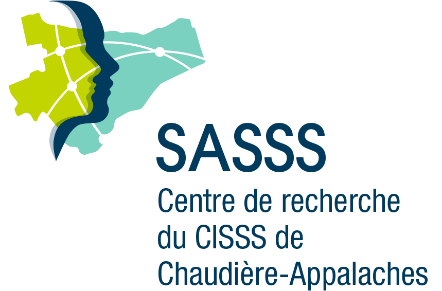 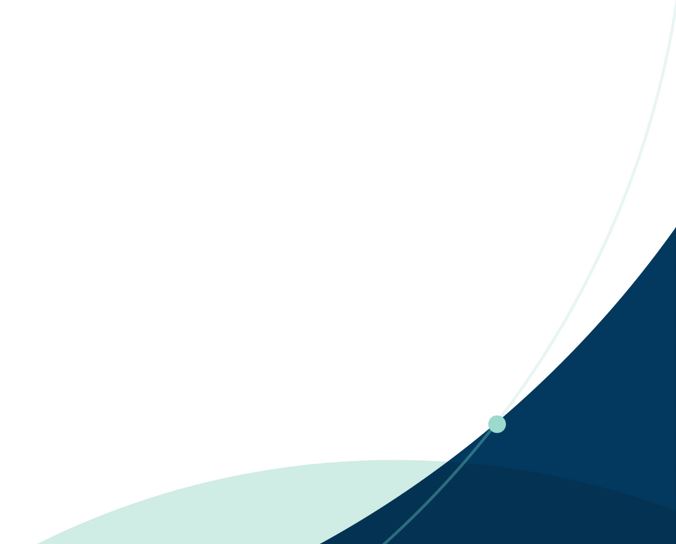 CENTRE DE RECHERCHE DU 
CISSS DE CHAUDIÈRE-APPALACHESFORMULAIRE DE DEMANDE 2024Date limite pour retourner le formulaire :Le 3 novembre 2024, 16 hÀ retourner par courriel à :recherche.cisss-ca@ssss.gouv.qc.caPrière de mentionner « Bourse Dessercom nouveau stage postdoctoral 2024 »Pour toute information, veuillez communiquer avec Mme Isabelle Patry à l’adresse recherche.cisss-ca@ssss.gouv.qc.caDirection de la recherche et de l’enseignement universitaire du CISSS de Chaudière-Appalaches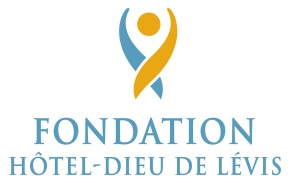 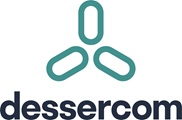 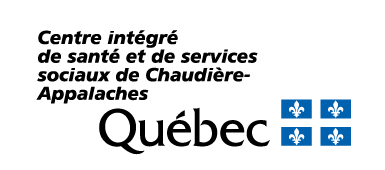 ProjetProjetProjetProjetProjetTitre du projet :Identification du candidat ou de la candidateIdentification du candidat ou de la candidateIdentification du candidat ou de la candidateIdentification du candidat ou de la candidateIdentification du candidat ou de la candidateNom et prénomNom et prénomRôleCourrielSignatureDate prévue d’inscription : Date prévue d’inscription : Date prévue d’inscription : Date prévue d’inscription : Date prévue d’inscription : Directeur ou directrice de recherche (chercheur régulier ou associé ou chercheuse régulière et associée du Centre de recherche du CISSS de Chaudière-Appalaches)Directeur ou directrice de recherche (chercheur régulier ou associé ou chercheuse régulière et associée du Centre de recherche du CISSS de Chaudière-Appalaches)Directeur ou directrice de recherche (chercheur régulier ou associé ou chercheuse régulière et associée du Centre de recherche du CISSS de Chaudière-Appalaches)Directeur ou directrice de recherche (chercheur régulier ou associé ou chercheuse régulière et associée du Centre de recherche du CISSS de Chaudière-Appalaches)Directeur ou directrice de recherche (chercheur régulier ou associé ou chercheuse régulière et associée du Centre de recherche du CISSS de Chaudière-Appalaches)Nom et prénomNom et prénomRôleCourrielSignatureCollaborateurs ou collaboratrices (Utilisateurs ou utilisatrices, décideurs ou décideuses, étudiants ou étudiantes, usagers ou usagères partenaires)Collaborateurs ou collaboratrices (Utilisateurs ou utilisatrices, décideurs ou décideuses, étudiants ou étudiantes, usagers ou usagères partenaires)Collaborateurs ou collaboratrices (Utilisateurs ou utilisatrices, décideurs ou décideuses, étudiants ou étudiantes, usagers ou usagères partenaires)Collaborateurs ou collaboratrices (Utilisateurs ou utilisatrices, décideurs ou décideuses, étudiants ou étudiantes, usagers ou usagères partenaires)Collaborateurs ou collaboratrices (Utilisateurs ou utilisatrices, décideurs ou décideuses, étudiants ou étudiantes, usagers ou usagères partenaires)Nom et prénomNom et prénomRôleCourrielSignatureDescription du projet de recherche (2 pages maximum)Description du projet de recherche (2 pages maximum)Description du projet de recherche (2 pages maximum)Description du projet de recherche (2 pages maximum)Description du projet de recherche (2 pages maximum)À titre indicatif : a) Problématiques et hypothèses de rechercheb) Objectifs de recherchec) Méthodologied) Faisabilité du projete) Contribution à l’avancement de la rechercheÀ titre indicatif : a) Problématiques et hypothèses de rechercheb) Objectifs de recherchec) Méthodologied) Faisabilité du projete) Contribution à l’avancement de la rechercheÀ titre indicatif : a) Problématiques et hypothèses de rechercheb) Objectifs de recherchec) Méthodologied) Faisabilité du projete) Contribution à l’avancement de la rechercheÀ titre indicatif : a) Problématiques et hypothèses de rechercheb) Objectifs de recherchec) Méthodologied) Faisabilité du projete) Contribution à l’avancement de la rechercheÀ titre indicatif : a) Problématiques et hypothèses de rechercheb) Objectifs de recherchec) Méthodologied) Faisabilité du projete) Contribution à l’avancement de la rechercheDescription du projet de recherche – suite (2 pages maximum)Subventions déjà obtenues pour soutenir le projet de recherche à la base du stage postdoctoralSubventions déjà obtenues pour soutenir le projet de recherche à la base du stage postdoctoralTitre : Titre : Organisme :Organisme :Chercheur ou chercheuse principal.e détenant la subvention :  Chercheur ou chercheuse principal.e détenant la subvention :  Termes de la subvention :   	du 				auTermes de la subvention :   	du 				auTitre :Titre :Organisme :Organisme :Chercheur ou chercheuse principale détenant la subvention :Chercheur ou chercheuse principale détenant la subvention :Termes de la subvention : 	du				auTermes de la subvention : 	du				auTitre :Titre :Organisme :Organisme :Chercheur ou chercheuse principal.e détenant la subvention :Chercheur ou chercheuse principal.e détenant la subvention :Termes de la subvention :  	du				 auTermes de la subvention :  	du				 auEngagement des signatairesEngagement des signatairesDu boursier ou de la boursièreDu boursier ou de la boursièreEn acceptant la bourse, je m’engage à :Déclarer les bourses obtenues;Soumettre ma candidature à des concours de bourses d’organismes subventionnaires externes au cours de l’année de financement de la bourse;Présenter mes travaux de recherche lors des activités scientifiques du Centre de recherche au CISSS de Chaudière-Appalaches (Journée scientifique ou autres) ou aux conférences scientifiques du Centre de recherche s’il y a lieu;Mentionner la Bourse Dessercom nouveau stage postdoctoral ainsi que la Fondation Hôtel-Dieu de Lévis dans mes publications et lors de présentations orales ou par affiche;Soumettre, comme rapport annuel destiné aux donateurs et donatrices, un état d’avancement de mes travaux et de ma formation ainsi qu’une copie de soumission aux concours de bourses d’organismes subventionnaires externes choisis.En acceptant la bourse, je m’engage à :Déclarer les bourses obtenues;Soumettre ma candidature à des concours de bourses d’organismes subventionnaires externes au cours de l’année de financement de la bourse;Présenter mes travaux de recherche lors des activités scientifiques du Centre de recherche au CISSS de Chaudière-Appalaches (Journée scientifique ou autres) ou aux conférences scientifiques du Centre de recherche s’il y a lieu;Mentionner la Bourse Dessercom nouveau stage postdoctoral ainsi que la Fondation Hôtel-Dieu de Lévis dans mes publications et lors de présentations orales ou par affiche;Soumettre, comme rapport annuel destiné aux donateurs et donatrices, un état d’avancement de mes travaux et de ma formation ainsi qu’une copie de soumission aux concours de bourses d’organismes subventionnaires externes choisis.Signature : Date : Du directeur ou directrice de rechercheDu directeur ou directrice de rechercheJe m’engage à encadrer les travaux des boursiers et des boursières et à leur donner les moyens matériels et financiers de réaliser leur projet de recherche et à leur fournir l’espace nécessaire pour effectuer ces travaux.Je m’engage à encadrer les travaux des boursiers et des boursières et à leur donner les moyens matériels et financiers de réaliser leur projet de recherche et à leur fournir l’espace nécessaire pour effectuer ces travaux.Nom en lettres moulées :Date :Signature : Signature : Nom en lettres moulées :Date : Signature : Signature : Note importante :Les documents doivent nous parvenir par le candidat ou la candidate (et non par le chercheur ou la chercheuse) et la date de transmission par courriel fait foi de la date de dépôt des documents. Note importante :Les documents doivent nous parvenir par le candidat ou la candidate (et non par le chercheur ou la chercheuse) et la date de transmission par courriel fait foi de la date de dépôt des documents. 